INFORMACJA O WYNIKACH Z KONKURSU NA STANOWISKO DYREKTORA GMINNEGO CENTRUM KULTURY SPORTU1 REKREACJI W WĘGLIŃCUNA STANOWISKO DYREKTORA GMINNEGO CENTRUM KULTURY SPORTU I REKREACJI W WĘGLIŃCUInformuję, że w wyniku zakończenia procedury konkursowej na stanowisko Dyrektora Gminnego Centrum Kultury, Sportu i Rekreacji w Węglińcu został wybrany Pan Paweł Babicz zam. w Zgorzelcu.Uzasadnienie:Kandydat pomyślnie przeszedł procedurę konkursu na stanowisko Dyrektora Gminnego Centrum Kultury, Sportu i Rekreacji w Węglińcu, spełniając wymogi formalne oraz wykazał się niezbędną wiedzą i predyspozycjami potrzebnymi na zajmowanym stanowisku.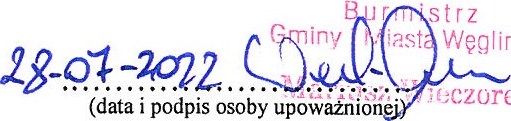 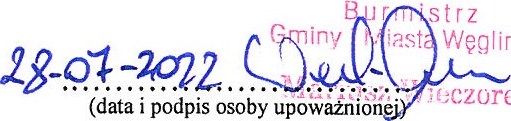 